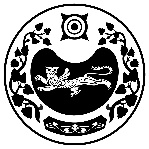 РОССИЯ ФЕДЕРАЦИЯЗЫ		             	 РОССИЙСКАЯ ФЕДЕРАЦИЯ	ХАКАС РЕСПУБЛИКАЗЫ			     	 РЕСПУБЛИКА ХАКАСИЯАFБАН ПИЛТIРI 					      	УСТЬ-АБАКАНСКИЙ РАЙОН                                                                МОСКОВСКАЙ ААЛ ЧОБIНIН		      		АДМИНИСТРАЦИЯУСТАF ПАСТАА				                  МОСКОВСКОГО СЕЛЬСОВЕТАП О С Т А Н О В Л Е Н И Е от «26» января 2022 г.                                                                            	№ 5/1 -п            					с. МосковскоеОб утверждении стоимости услуг,предоставляемых согласно гарантированному перечню услуг по погребению.В соответствии со ст. 14 Федерального закона Российской Федерации от 06.10.2003 № 131-ФЗ «Об общих принципах организации местного самоуправления в Российской Федерации» (с последующими изменениями) и ст. ст. 9, 12 Федерального закона от 12.01.1996 № 8-ФЗ «О погребении и похоронном деле», руководствуясь   Уставом муниципального образования Московский сельсовет Усть-Абаканского района Республики Хакасия, администрация Московского сельсовета   ПОСТАНОВЛЯЕТ:1.Утвердить прейскурант предельных цен на услуги, предоставляемые согласно гарантированному перечню услуг по погребению, действующий на территории Московского сельсовета с 01.02.2022 года согласно приложению, к настоящему постановлению.2. Постановление администрации Московского сельсовета от 26.01.2021 года № 6-п «Об утверждении стоимости услуг, предоставляемых согласно гарантированному перечню услуг по погребению» считать утратившим силу. 3. Специалисту 1 категории администрации Московского сельсовета Кравчук Татьяне Анатольевне разместить данное постановление на информационном стенде в администрации Московского сельсовета4. Контроль за исполнением настоящего постановления оставляю за собой.Глава Московского сельсовета                                      			 А.Н. АлимовПриложение к постановлению администрации Московского сельсовета от 26.01.2022 г. № 5/1СОГЛАСОВАНО                      СОГЛАСОВАНО                         УТВЕРЖДАЮУправляющий отделением     Управляющий отделением        Глава Московского    ПФР по РХ                              ГУ-РО ФСС РФ по РХ                   сельсовета_______Л.В. Иванова               ______Е.В. Шерман	             _______А.Н. Алимов«___»________2022 г.            «___» _______2022 г.                 «____» ____2022г.	       СТОИМОСТЬ                      услуг, предоставляемых согласно гарантированному             перечню услуг по погребению, действующих на территории                                     Московского сельсовета№№п/п       Наименование услуги  Цена, рублей   1.Оформление документов, необходимых для погребениябесплатно   2.Предоставление гроба и других предметов необходимых для погребения 3677.13   3.Перевозка тела (останков) умершего на кладбище (в крематорий);1207.05   4.Погребение4169.90Итого предельная стоимость гарантированного перечня услуг по погребению 9054,08